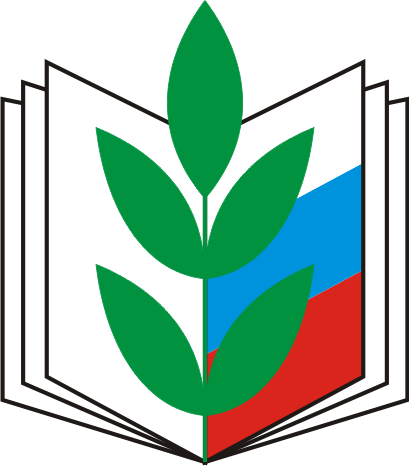 профсоюз работников народного образования и наукироссийской федерациимосковская городская организация ПРЕЗИДИУМ КОМИТЕТАПОСТАНОВЛЕНИЕ О подготовке в МГО Профсоюза ежегодного публичного доклада выборного органа первичной, территориальной и региональной организаций Профсоюза за 2016 год 	В целях реализации Постановления  VII съезда Общероссийского Профсоюза образования, а также во исполнение постановления Исполнительного Комитета Общероссийского Профсоюза образования «О введении в Профсоюзе ежегодного Открытого (публичного) отчета (доклада) выборного органа первичной, местной, Региональной и межрегиональной организации Профсоюза»,Президиум Комитета Московской городской организации Профсоюза ПОСТАНОВЛЯЕТ:Провести в Московской городской организации Профсоюза подготовку ежегодного публичного доклада выборного органа первичной, территориальной и региональной организаций профсоюза за 2016 год  (Примерное Положение о публичном докладе выборного органа прилагается. Приложение № 1)Признать важной и значимой работу по подготовке и размещению публичных докладов выборных органов первичных  и территориальных организаций в сети Интернет в целях обеспечения информационной открытости и прозрачности деятельности МГО Профсоюза.Утвердить Положение о конкурсе «Лучший публичный доклад профсоюзной организации»  (Приложение № 2).Утвердить Смету расходов на проведение конкурса «Лучший публичный доклад профсоюзной организации» (Приложение № 3).Комитетам территориальных профсоюзных организаций:Обеспечить  контроль за подготовкой и размещением на сайтах  публичных докладов первичных профсоюзных организаций за 2016 год;Придерживаться методических  рекомендаций при подготовке публичных докладов и  оказывать практическую помощь председателям первичных профсоюзных организаций;Проводить мониторинг публичных докладов на сайтах и страничках сайтов первичных профсоюзных организаций с дальнейшим  распространением опыта  лучших публичных докладов.Довести до первичных профсоюзных организаций Положение о конкурсе «Лучший публичный доклад профсоюзной организации»;Информационному отделу аппарата МГО Профсоюза (Баринова М.Ю.) обеспечить организацию, проведение и подведение итогов конкурса «Лучший публичный доклад профсоюзной организации» с 1марта по 30 апреля  2017 года в соответствии с утвержденным Положением.Контроль за исполнением настоящего постановления возложить на заместителя председателя МГО Профсоюза С.В.Горбуна.Снять с контроля Постановление  Президиума Комитета МГО Профсоюза № 15-1 от 27 апреля 2016 года «Об итогах представления Публичных Докладов территориальными и первичными профсоюзными организациями за 2015 год».Председатель МГО Профсоюза                                                        М.А. ИвановаПриложение №2
к постановлению
Президиума МГО  Профсоюза
от  ___________ . №_______ПОЛОЖЕНИЕ  
о   городском  профсоюзном конкурсе «Лучший публичный доклад» I. Общие положения1.1. В профсоюзном конкурсе «Лучший публичный доклад» (далее Конкурс) принимают участие территориальные профсоюзные организации, первичные профсоюзные организации работников  общеобразовательных организаций,  профессиональных образовательных организаций, первичные профсоюзные организации работников и студентов образовательных организаций высшего образования Московской городской организации Профсоюза работников народного образования и науки Российской Федерации  (далее  Участник).1.2. Организацию  конкурса  и   подведение  его  итогов  осуществляет  организационный комитет  конкурса (далее Оргкомитет).
            II. Цели и задачи Конкурса2.1. Конкурс проводится с целью активизации деятельности  по выполнению решений VII Съезда Общероссийского Профсоюза образования (далее Профсоюз), внедрения в работу подготовку и составление ежегодного публичного доклада выборного органа первичной территориальных и первичных профсоюзных организаций, повышения эффективности информационной работы, а также выявления  и поощрения наиболее эффективно работающих первичных профсоюзных  организаций.2.2. Задачи  Конкурса:развитие и совершенствование информационных ресурсов  первичных профсоюзных организаций работников  общеобразовательных организаций,  профессиональных образовательных организаций и первичных профсоюзных организаций работников и студентов образовательных организаций высшего образования Московской городской организации Профсоюза;расширение  представительства  Московской городской организации Профсоюза (далее МГО Профсоюза) в сети Интернет с целью информирования общественности о  реализации  его главных целей и задач;организация системы сбора информации и ее анализ;распространение   положительного опыта работы территориальных и первичных профсоюзных организаций по подготовке и составлению ежегодных публичных докладов;III. Условия, порядок и сроки проведения  Конкурса3.1. Конкурс проводится  с 1 марта 2017 года  по  30 апреля 2017 года  в два этапа:1 ЭТАП: приём заявокСодержание 1 этапа: Участники регистрируют свои электронные заявки на участие в Конкурсе на сайте МГО Профсоюза (www.mgoprof.ru): Продолжительность 1 этапа: 1 марта - 19 марта 2017 года.2 ЭТАП: экспертная оценка публичных докладов Участников  Конкурса и подведение итогов Содержание 2 этапа: составление реестра Участников, осуществление экспертной оценки публичных докладов,  определение и публикация списка финалистов на сайте МГО Профсоюза, определение  призеров и победителей по номинациям,  подведение итогов Конкурса.Продолжительность 2 этапа: 20 марта - 30  апреля 2017 года.3.2.     Критерии оценки Конкурса:- информационная насыщенность публичного доклада (отражение направлений  профсоюзной деятельности);- наглядность,  качество и структурированность представленной информации;- доступность поиска публичного доклада на сайте; - корпоративная идентичность; - формат представления публичного доклада, привлекательность и дизайн;- соблюдение сроков размещения публичного доклада в Интернет-пространстве.3.3.    Конкурс проводится по номинациям:- первичные профсоюзные организации общеобразовательных организаций и профессиональных образовательных организаций;- первичные профсоюзные организации образовательных организаций высшего образования;- территориальные профсоюзные организации.3.4. Объем публичного доклада не должен превышать:Для ППО – 20 листов с Приложениями;Для ТПО – 50 листов с Приложениями.IV. Подведение итогов Конкурса и награждение победителей4.1. Оргкомитет Конкурса подводит итоги на основе анализа   заявленного  Участником  информационного ресурса и определяет победителя в каждой номинации и призеров Конкурса. Решения Оргкомитета обжалованию и апелляции не подлежат.4.2. Все участники конкурса награждаются Благодарственными письмами МГО Профсоюза. Победители и призеры Конкурса награждаются Дипломами и памятными подарками. Приложение К Положению о профсоюзном конкурсе «Лучший публичный доклад»СОСТАВ ОРГКОМИТЕТАконкурса Московской городской организации Профсоюза работников народного образования и науки РФ  «Лучший публичный доклад»Председатель - Иванова Марина Алексеевна – Председатель МГО             Профсоюза образования;Заместитель председателя  – Горбун Сергей Владимирович – заместитель председателя МГО Профсоюза образования.Члены Оргкомитета:Николаева Раиса Алексеевна – заведующий организационным отделом аппарата МГО Профсоюза;Баринова Марианна Юрьевна –  заведующий информационным отделом аппарата МГО Профсоюза ;Секретов Станислав Вячеславович – главный специалист информационного отдела аппарата МГО Профсоюза;Дубровин Олег Владиславович – главный специалист информационного отдела аппарата МГО Профсоюза .Вьюнков Сергей Дмитриевич – главный специалист информационного отдела аппарата МГО Профсоюза.Черняков Федор Алексеевич– главный специалист информационного отдела аппарата МГО Профсоюза.Приложение к Положению о профсоюзном конкурсе МГО Профсоюза «Лучший публичный доклад»Форма электронной заявкина участие в профсоюзном конкурсе «Лучший публичный доклад»*Заполняя форму заявки для участия в конкурсе,  я ознакомлен и соглашаюсь с  условиями Положения  профсоюзного  конкурса «Лучший публичный доклад ».Приложение к Положению о профсоюзном конкурсе МГО Профсоюза «Лучший публичный доклад»СМЕТА РАСХОДОВна проведение  профсоюзного  конкурса «Лучший публичный доклад»  30 ноября .г. Москва№ 23 - 8№ п/пИнформация  об УчастникеИнформация  об Участнике1.Сокращенное наименование образовательной организации, в т.ч. вуза2Административный округ  (для общеобразовательных организаций и СПО)3Ссылка на публичный доклад4Контактное лицо  (ФИО)5.Номер телефона контактного лица (по желанию)5Контактная электронная почта (желательно корпоративная)№ п/пНаименование расходовСумма, руб.1Дипломы участников, победителей, призеров1000,002Памятные подарки победителям и призерам50000.003Фуршет для победителей и призеров10000,004Канцелярские товары1000.00ИТОГО:62000,00